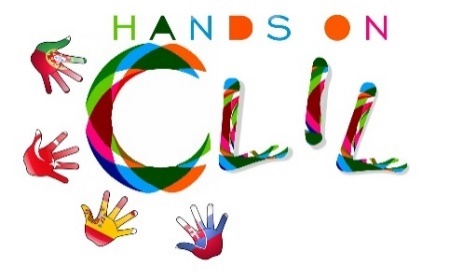 Author | School:___________________________ CLIL LESSON PLANCLIL LESSON PLANCLIL PATHWAY: PHYSICAL EDUCATIONLEVEL: CLIL MODULE:  The Amazing World of FootballCLIL TOPIC: LESSON:TIME: TEACHING AIMSMATERIALS- - LEARNING OUTCOMES - 4CsLEARNING OUTCOMES - 4CsCONTENTCOGNITION- - CULTURECOMMUNICATION- Language Function: Vocabulary:Verb(s):Language structure:ACTIVITIESACTIVITIESStep 1 – To tune pupils into EnglishStep 2 –  To help pupils understand what the lesson is aboutStep 3 – Step 4 – Step 5 –   Step 6 – To end lessonStep 1 – To tune pupils into EnglishStep 2 –  To help pupils understand what the lesson is aboutStep 3 – Step 4 – Step 5 –   Step 6 – To end lesson EVALUATION EVALUATIONImmediate feedback after oral classroom reportCompletion of post-testImmediate feedback after oral classroom reportCompletion of post-test